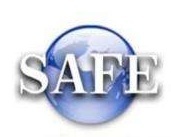 编号：000171102017“市分局办理的企业经常项目资金集中和轧差结算收支业务登记”行政审批服务指南发布日期：2023年9月28日实施日期：2023年9月29日发布机构：国家外汇管理局江苏省分局一、项目信息1.行政许可事项名称及编码经常项目特定收支业务核准【00017110200Y】2.行政许可事项子项名称及编码市分局办理的企业经常项目资金集中和轧差结算收支业务登记【000171102017】3.行政许可事项业务办理项名称及编码市分局办理的经常项目资金集中收付和轧差结算收支业务新办（00017110201701）市分局办理的经常项目资金集中收付和轧差结算收支业务变更（00017110201702）二、适用范围本指南适用于“市分局办理的企业经常项目资金集中和轧差结算收支业务登记”的申请和办理。三、设定依据《国务院对确需保留的行政审批项目设定行政许可的决定》四、办理依据（1）《经常项目外汇业务指引（2020年版）》（汇发〔2020〕14号文印发）第一百四十三条（2）《跨国公司跨境资金集中运营管理规定》（汇发〔2019〕7号文印发）（汇发〔2019〕7号文印发）第五条、第七条（3）《国家外汇管理局行政许可实施办法》（国家外汇管理局公告2021年第1号）全文五、受理机构申请人所在地国家外汇管理局市分局。六、决定机构申请人所在地国家外汇管理局市分局。七、审批数量无数量限制。八、办事条件市分局办理的经常项目资金集中收付和轧差结算收支业务新办：申请人为跨国公司主办企业，并应满足以下条件：具备真实业务需求；具有完善的跨境资金管理架构、内控制度；建立相应的内部管理电子系统；企业上年度本外币国际收支规模超过1亿美元，自由贸易试验区企业上年度本外币国际收支规模超过5000万美元（参加跨境资金集中运营业务的境内成员企业合并计算）；近三年无重大外汇违法违规行为（成立不满三年的企业，自成立之日起无重大外汇违规行为）；主办企业和境内成员企业如为贸易外汇收支名录内企业，货物贸易分类结果应为A类。市分局办理的经常项目资金集中收付和轧差结算收支业务变更：申请人为跨国公司主办企业，其跨国公司在跨境资金集中运营业务办理期间，合作银行、主办企业、成员企业、业务种类等发生变更，且交易真实合规。九、申请材料市分局办理的经常项目资金集中收付和轧差结算收支业务新办：市分局办理的经常项目资金集中收付和轧差结算收支业务变更：十、申请接受申请人可通过窗口、邮寄等方式提交材料。十一、基本办理流程1.申请人提交申请；2.决定是否予以受理；3.不予受理的，出具不予受理通知书；受理的，出具受理通知书，进行审查报批；4.不予许可的，出具不予许可决定书。许可的，向申请人出具《备案通知书》。5.材料不全或不符合法定形式的，一次性告知补正材料，并出具《行政许可补正通知书》。十二、办理方式一般程序：申请、受理、审查、出具《备案通知书》。十三、审批时限20个工作日。十四、审批收费依据及标准不收费。十五、审批结果《备案通知书》。十六、结果送达通过现场告知或电话通知申请人，并通过现场领取或邮寄方式将结果送达。十七、申请人权利和义务申请人有权依法提出行政审批申请，依法进行投诉、举报、复议、诉讼等。申请人有义务保证申请材料完整、真实、准确，获批后合法合规办理相关业务。十八、事项审查类型前审后批。十九、咨询途径、监督和投诉、办公地址和时间、公开查询方式等向申请人注册所在地外汇局进行咨询、办理进程查询、监督和投诉等，可通过国家外汇管理局官方互联网站www.safe.gov.cn链接至江苏分局“业务指南”栏目中公布的电话进行。二十、禁止性要求如符合上述条件，不存在不予许可的情况。二十一、申请材料示范文本无固定格式，有关内容要求详见“九、申请材料”。二十二、常见问题解答审批时限在20个工作日以内。二十三、常见错误示例申请材料不完全符合规定，例如申请书原件未加盖公章等。附录基本流程图序号提交材料名称原件/复印件份数纸质/电子注意事项1备案申请书原件1纸质2跨国公司对主办企业开展跨境资金集中运营业务的授权书原件或加盖公章的复印件1纸质3主办企业与合作银行共同签署的《跨国公司跨境资金集中运营业务办理确认书》原件或加盖公章的复印件1纸质4加盖公章的主办企业及境内成员企业营业执照复印件1纸质5境外成员企业注册文件原件或加盖公章的复印件1纸质非中文的同时提供中文翻译件。6金融业务许可证及经营范围批准文件原件或加盖公章的复印件1纸质仅主办企业为财务公司的需提供。序号提交材料名称原件/复印件份数纸质/电子注意事项1加盖公章的申请书原件1纸质需列明变更事项和相关内容2加盖银行业务公章的原账户余额对账单原件或复印件1纸质合作银行变更时提供3跨国公司对主办企业开展跨境资金集中运营业务的授权书原件或加盖公章的复印件1纸质主办企业变更、成员企业新增或退出、业务种类变更时提供。4主办企业与合作银行共同签署的《跨国公司跨境资金集中运营业务办理确认书》原件或加盖公章的复印件1纸质主办企业变更、成员企业新增或退出、业务种类变更时提供。5主办企业及境内成员企业营业执照（统一社会信用代码证）复印件1纸质主办企业变更、成员企业新增或退出、业务种类变更时提供。6境外成员企业注册文件原件或加盖公章的复印件1纸质1.主办企业变更、成员企业新增或退出、业务种类变更时提供。2.非中文的同时提供中文翻译件。7金融业务许可证及经营范围批准文件原件或加盖公章的复印件1纸质-